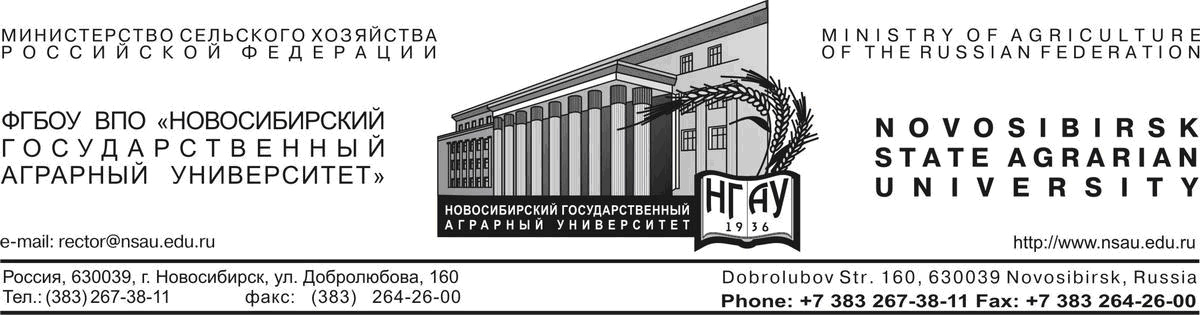 «О  продлении  сроков  подачи                      Информационное письмо № 2материалов  на  конференцию»                     Дорогие  друзья  и  коллеги !Новосибирский государственный аграрный университет совместно  с  Сибирским государственным  университетом  путей  сообщения  организовывает сбор материалов для формирования   Международного сборника научных трудов в рамках проведения Международной научно-технической конференции и  в  связи  с  Юбилеем  строительного  факультета   СГУПСа  в НОВОСИБИРСКЭКСПОЦЕНТРЕ на  Сибирской  Ярмарке  в  период  работы   Международной  выставки   «СТРОЙСИБ-2017  (14-17 февраля  2017 г.)  по тематике:     «ЭФФЕКТИВНОСТЬ  НОВЫХ  РЕЦЕПТУР  И  ТЕХНОЛОГИЙ  В  СТРОИТЕЛЬНОМ  МАТЕРИАЛОВЕДЕНИИ»	 П л а н и р у е м ы е   н а п р а в л е н и я    с б о р н и к а   и   к о н ф е р е н ц и и:: Теоретические и методологические вопросы развития науки по  оценке эффективности   и  долговечности   строительных   материалов. Физико-химические исследования процессов,  обеспечивающих  эффективные   показатели   и  качество  строительных  композитов.  Пути  совершенствования  технологического  обеспечения  строительных  материалов  за  счет  применения  добавок  направленного  действия.   Экономико-организационные вопросы эффективного внедрения новых  технологий  в  строительном  комплексе.          Просим Вас до 20.01.2017 г. выслать экземпляр макета   на  электронную почту   по e-mail: gmunsau@mail.ru   или  по адресу: .Новосибирск, 99, Главпочтамт, абонентский ящик № 257   ПИЧУГИНУ Анатолию Петровичу. Для  восполнения  почтовых  и  типографских расходов просим  Вас  перевести  по  200  рублей  за  каждого  автора  каждой  статьи  по  тому  же  адресу.  Справки по телефонам:  8-383-267-39-11;  8-913-929-23-50.         В сопроводительном письме укажите сведения об авторах (Ф.И.О., ученая степень и звание, должность, организацию,  домашний и рабочий адреса, телефоны и e-mail). Планируемый срок выпуска  –   5.02.2017 г.  Рады  будем  видеть  Вас  на  конференции.                      С уважением,Ответственный  редактор Международногосборника научных трудов  и Председатель оргкомитета  конференции, доктор технических наук,  профессор                                                  А.П.ПИЧУГИН      22.12.2016 г.    Материалы публикуются копированием авторского макета, который должен составлять   2-6 полных страниц формата А-5, напечатанных Times New Roman 10 на качественном принтере. Рисунки выполняются на компьютере. Необходимо также  представить   краткую  аннотацию  статьи (реферат) и  ключевые  слова  на русском  и  английском  или немецком  языках (в пределах    8- 10  строк).                                                                                                                                                           